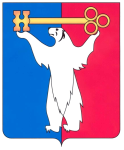 РОССИЙСКАЯ ФЕДЕРАЦИЯКРАСНОЯРСКИЙ КРАЙНОРИЛЬСКИЙ ГОРОДСКОЙ СОВЕТ ДЕПУТАТОВР Е Ш Е Н И ЕО внесении изменений в решение Городского Совета от 18.11.2014 № 20/4-426 «Об утверждении Местной программы приватизации имущества муниципального образования город Норильск на 2015 год»В соответствии с Уставом муниципального образования город Норильск, Положением о порядке приватизации муниципального имущества муниципального образования город Норильск, утвержденным решением Городского Совета от 28.05.2002 № 21-241, Городской СоветРЕШИЛ:1. Внести в Местную программу приватизации имущества муниципального образования город Норильск на 2015 год, утвержденную решением Городского Совета от 18.11.2014 № 20/4-426 (далее - Программа), следующие изменения:1.1. Пункт 2 таблицы Программы исключить.1.2. В строке «Итого» таблицы Программы цифры «54 775,26» заменить цифрами «38 367,21».2. Контроль исполнения решения возложить на председателя комиссии Городского Совета по бюджету и собственности Цюпко В.В.3. Решение вступает в силу со дня принятия.4. Решение опубликовать в газете «Заполярная правда».« 20 » мая 2015 года№ 24/4-507ПредседательствующийВ.В. Цюпко